Об организации системы внутреннего обеспечения соответствия требованиям антимонопольного законодательства в администрации Арсеньевского городского округа(антимонопольный комплаенс)Во исполнение Указа Президента Российской Федерации от 21 декабря 2017 года № 618 «Об основных направлениях государственной политики по развитию конкуренции», в соответствии с распоряжением Губернатора Приморского края от 28 февраля 2019 № 52-рг «О мерах по созданию и организации системы внутреннего обеспечения соответствия требованиям антимонопольного законодательства деятельности органов исполнительной власти Приморского края», руководствуясь Уставом Арсеньевского городского округа1. Создать в администрации Арсеньевского городского округа систему внутреннего обеспечения соответствия требованиям антимонопольного законодательства (антимонопольный комплаенс). 2. Утвердить прилагаемое Положение об организации системы внутреннего обеспечения соответствия требованиям антимонопольного законодательства в администрации Арсеньевского городского округа (антимонопольный комплаенс).  3. Организационному управлению (Абрамова И.А.) обеспечить размещение на официальном сайте администрации Арсеньевского городского округа  настоящего распоряжения.И.о. главы городского округа                                                                      С.Л. Черных                                                                                      УТВЕРЖДЕНОраспоряжением администрацииАрсеньевского городского округаот «21» мая 2020 года № 71-раПоложениеоб организации системы внутреннего обеспечениясоответствия требованиям антимонопольного законодательства в администрации Арсеньевского городского округа(антимонопольный комплаенс)I. Общие положения1. Положение об организации системы внутреннего обеспечения соответствия требованиям антимонопольного законодательства в администрации Арсеньевского городского округа (антимонопольный комплаенс) (далее - Положение) разработано в целях обеспечения соответствия деятельности администрации Арсеньевского городского округа требованиям антимонопольного законодательства и профилактики нарушений требований антимонопольного законодательства в деятельности администрации Арсеньевского городского округа (далее – администрация).2. Для целей Положения используются следующие понятия:«антимонопольное законодательство» - законодательство, основывающееся на Конституции Российской Федерации, Гражданском кодексе Российской Федерации и состоящее из Федерального закона "О защите конкуренции", иных федеральных законов, регулирующих отношения, связанные с защитой конкуренции, в том числе с предупреждением и пресечением монополистической деятельности и недобросовестной конкуренции, в которых участвуют федеральные органы исполнительной власти, органы государственной власти субъектов Российской Федерации, органы местного самоуправления, иные осуществляющие функции указанных органов организации, а также государственные внебюджетные фонды, Центральный банк Российской Федерации, российские юридические лица и иностранные юридические лица, физические лица, в том числе индивидуальные предприниматели;«антимонопольный комплаенс» - совокупность правовых и организационных мер, направленных на соблюдение требований антимонопольного законодательства и предупреждение его нарушения;«антимонопольный орган» - федеральный антимонопольный орган и его территориальные органы;«доклад об антимонопольном комплаенсе» - документ, содержащий информацию об организации и функционировании антимонопольного комплаенса администрации;«коллегиальный орган» - совещательный орган, осуществляющий оценку эффективности организации и функционирования антимонопольного комплаенса;«нарушение антимонопольного законодательства» - недопущение, ограничение, устранение конкуренции;«риски нарушения антимонопольного законодательства» («комплаенс-риски») - сочетание вероятности и последствий наступления неблагоприятных событий в виде ограничения, устранения или недопущения конкуренции;«уполномоченное подразделение» - отраслевые (функциональные) органы и структурные подразделения администрации, осуществляющие внедрение, функционирование и контроль за исполнением в администрации антимонопольного комплаенса.3. Задачи антимонопольного комплаенса администрации:а) выявление комплаенс-рисков;б) управление комплаенс-рисками;в) контроль за соответствием деятельности администрации требованиям антимонопольного законодательства;г) оценка эффективности функционирования в администрации антимонопольного комплаенса.4. При организации антимонопольного комплаенса администрация руководствуется следующими принципами:а) заинтересованность администрации в эффективности антимонопольного комплаенса;б) регулярность оценки комплаенс-рисков;в) информационная открытость функционирования в администрации антимонопольного комплаенса;г) непрерывность функционирования антимонопольного комплаенса;д) совершенствование антимонопольного комплаенса.II. Организация антимонопольного комплаенса5. Общий контроль организации антимонопольного комплаенса и обеспечения его функционирования осуществляется Главой Арсеньевского городского округа, который:а) утверждает правовой акт об организации системы внутреннего обеспечения соответствия требованиям антимонопольного законодательства в администрации Арсеньевского городского округа (антимонопольный комплаенс), принимает правовые акты о внесении в него изменений, а также принимает правовые акты, регламентирующие реализацию антимонопольного комплаенса;б) применяет предусмотренные законодательством Российской Федерации меры ответственности за нарушение работниками администрации правил антимонопольного комплаенса;в) рассматривает материалы, отчеты и результаты периодических оценок эффективности функционирования антимонопольного комплаенса и принимает меры, направленные на устранение выявленных недостатков;г) осуществляет контроль за устранением выявленных недостатков антимонопольного комплаенса;д) утверждает карту комплаенс-рисков администрации;е) утверждает ключевые показатели эффективности антимонопольного комплаенса;ж) утверждает план мероприятий ("дорожную карту") по снижению комплаенс-рисков в администрции;з) подписывает доклад об антимонопольном комплаенсе, утверждаемый Коллегиальным органом.6. Функции уполномоченного подразделения, связанные с организацией и функционированием антимонопольного комплаенса, распределяются между отраслевыми (функциональными) органами и структурными подразделениями администрации (далее – органы и структурные подразделения), правовым управлением администрации.7. К компетенции правового управления администрации относятся следующие функции уполномоченного подразделения:а) подготовка и представление Главе городского округа на утверждение правового акта об антимонопольном комплаенсе (внесение изменений в правовой акт об антимонопольном комплаенсе), а также правовых актов, регламентирующих процедуры антимонопольного комплаенса;б) выявление комплаенс-рисков, учет обстоятельств, связанных с комплаенс-рисками, определение вероятности возникновения комплаенс-рисков на основании информации, представленной органами и структурными подразделениями администрации;в) консультирование работников администрации по вопросам, связанным с соблюдением антимонопольного законодательства и антимонопольным комплаенсом;г) организация взаимодействия с другими органами и структурными подразделениями администрации по вопросам, связанным с антимонопольным комплаенсом;д) информирование Главы городского округа о внутренних документах, которые могут повлечь нарушение антимонопольного законодательства, противоречить антимонопольному законодательству и антимонопольному комплаенсу;е) подготовка и внесение на утверждение Главой городского округа карты комплаенс-рисков администрации на основании информации и предложений, представленных органами и структурными подразделениями администрации, в соответствии с Приложением № 1 к настоящему Положению ;ж) определение, расчет и внесение на утверждение Главой городского округа ключевых показателей эффективности функционирования антимонопольного комплаенса и оценка достижения ключевых показателей эффективности антимонопольного комплаенса на основании информации и предложений, представленных органами и структурными подразделениями администрации, в соответствии с разделом VI настоящего Положения;з) подготовка и внесение на утверждение Главой городского округа плана мероприятий ("дорожной карты") по снижению комплаенс-рисков администрации на основании информации и предложений, представленных органами и структурными подразделениями администрации, в соответствии с Приложением № 2 к настоящему Положению ;и) подготовка для подписания Главой городского округа и утверждения Коллегиальным органом проекта доклада об антимонопольном комплаенсе на основании информации и предложений, представленных органами и структурными подразделениями администрации.8. К компетенции органов и структурных подразделений администрации относятся следующие функции уполномоченного подразделения:а) выявление комплаенс-рисков, учет обстоятельств, связанных с комплаенс-рисками, определение вероятности возникновения комплаенс-рисков в соответствующем органе (структурном подразделении) администрации;б) предоставление информации в правовое управление о правовых актах, которые могут повлечь нарушение антимонопольного законодательства, противоречить антимонопольному законодательству и антимонопольному комплаенсу;в) подготовка и предоставление в правовое управление карты комплаенс-рисков соответствующего органа (структурного подразделения) администрации в соответствии с Приложением № 1 к настоящему Положению;г) определение, расчет и предоставление в правовое управление ключевых показателей эффективности функционирования антимонопольного комплаенса соответствующего органа (структурного подразделения) администрации и оценки достижения ключевых показателей эффективности антимонопольного комплаенса в соответствии с разделом VI настоящего Положения;д) подготовка и предоставление в правовое управление плана мероприятий ("дорожной карты") по снижению комплаенс-рисков соответствующего органа (структурного подразделения) администрации в соответствии с Приложением № 2 к настоящему Положению;е) подготовка и предоставление в правовое управление проекта доклада об антимонопольном комплаенсе,  содержащего сведения, указанные в пункте 44 настоящего Положения.9. Функции коллегиального органа, осуществляющего оценку эффективности организации и функционирования антимонопольного комплаенса (далее - Коллегиальный орган), осуществляются комиссией по оценке эффективности организации и функционирования антимонопольного комплаенса администрации, в состав которой входят руководители органов и структурных подразделений администрации.10. К функциям Коллегиального органа относятся: а) оценка эффективности организации и функционирования антимонопольного комплаенса в администрации;б) рассмотрение и оценка плана мероприятий ("дорожной карты") по снижению комплаенс-рисков администрации в части, касающейся функционирования антимонопольного комплаенса;в) рассмотрение и утверждение доклада об антимонопольном комплаенсе.III. Выявление и оценка рисков нарушения администрациейантимонопольного законодательства (комплаенс-рисков)11. Выявление и оценка комплаенс-рисков администрации осуществляется правовым управлением администрации на основании информации, представленной органами и структурными подразделениями администрации.12. В целях выявления комплаенс-рисков правовым управлением администрации в срок не позднее 1 февраля года, следующего за отчетным, проводятся:а) анализ выявленных нарушений антимонопольного законодательства в деятельности администрации;б) анализ муниципальных нормативных правовых актов, а также правовых актов, направленных на регулирование отношений, связанных с защитой конкуренции, предупреждением и пресечением монополистической деятельности и недобросовестной конкуренции и адресованных неопределенному кругу лиц, которые могут иметь признаки нарушения антимонопольного законодательства (публичные заявления, письма, консультации и т.д.);в) анализ проектов муниципальных нормативных правовых;г) оценка эффективности разработанных и реализуемых в администрации мероприятий по снижению комплаенс-рисков.13. При проведении мероприятий, предусмотренных пунктом 12 настоящего Положения, правовое управление администрации осуществляет сбор сведений от органов и структурных подразделений администрации.14. В целях реализации положений, установленных настоящим разделом Положения, органы и структурные подразделения администрации обеспечивают подготовку:а) аналитической справки, содержащей результаты анализа информации по вопросам, указанным в пункте 12 Положения, в отношении соответствующего органа (структурного подразделения) администрации;б) предложений в карту комплаенс-рисков администрации в соответствии с требованиями, установленными разделом IV Положения, Приложением № 1 к настоящему Положению;в) предложений в план мероприятий ("дорожную карту") администрации в соответствии с требованиями, установленными разделом V Положения, Приложением № 2 к настоящему Положению.г) проект ключевых показателей эффективности антимонопольного комплаенса в соответствующем органе (структурном подразделении) администрации и оценка достижения ключевых показателей эффективности функционирования антимонопольного комплаенса, разработанных в соответствии с требованиями, установленными разделом VI Положения;д) проект доклада об антимонопольном комплаенсе в соответствующем органе (структурном подразделении) администрации, подготовленный в соответствии с требованиями, установленными разделом VIII Положения.15. Руководители органов и структурных подразделений администрации обеспечивают представление в правовое управление документов, указанных в пункте 14 Положения, в срок не позднее 1 февраля года, следующего за отчетным.16. На основе анализа, проведенного в соответствии с пунктом 12 Положения, и сведений, представленных органами и структурными подразделениями администрации в соответствии с пунктами 14, 15 Положения, правовое управление в срок не позднее 15 февраля года, следующего за отчетным, готовит:а) аналитическую справку, содержащую результаты проведенного анализа;б) проект карты комплаенс-рисков администрации, подготовленной в соответствии с требованиями, установленными разделом IV Положения, Приложением № 1 к настоящему Положению;в) проект ключевых показателей эффективности функционирования антимонопольного комплаенса в администрации, разработанных в соответствии с требованиями, установленными разделом VI Положения;г) проект доклада об антимонопольном комплаенсе, подготовленный в соответствии с требованиями, установленными разделом VIII Положения.17. При проведении (не реже одного раза в год) правовым управлением администрации анализа выявленных нарушений антимонопольного законодательства реализуются мероприятия:а) сбор в органах и структурных подразделениях администрации сведений о наличии нарушений антимонопольного законодательства;б) составление перечня нарушений антимонопольного законодательства в администрации, который содержит классифицированные по сферам деятельности администрации сведения о выявленных нарушениях антимонопольного законодательства (отдельно по каждому нарушению) и информацию о нарушении (с указанием нарушенной нормы антимонопольного законодательства, краткого изложения сути нарушения, последствий нарушения антимонопольного законодательства и результата рассмотрения нарушения антимонопольным органом), сведения о мерах по устранению нарушения, сведения о мерах, направленных администрацией на недопущение повторения нарушения.18. При проведении правовым управлением администрации анализа муниципальных нормативных правовых актов реализуются мероприятия:а) сбор в органах и структурных подразделениях администрации сведений о муниципальных нормативных правовых и разработка исчерпывающего перечня муниципальных нормативных правовых актов администрации (далее - перечень актов) с приложением к перечню актов текстов таких актов, за исключением актов, содержащих сведения, относящиеся к охраняемой законом тайне, который размещается на официальном сайте администрации (в срок не позднее мая отчетного года);б) размещение на официальном сайте администрации уведомления о начале сбора замечаний и предложений организаций и граждан по перечню актов (в срок не позднее мая отчетного года);в) сбор и анализ представленных замечаний и предложений организаций и граждан по перечню актов (в период с мая по август отчетного года);г) представление Главе городского округа сводного доклада с обоснованием целесообразности (нецелесообразности) внесения изменений в муниципальные нормативные правовые акты (в срок не позднее сентября отчетного года).19. При проведении анализа проектов муниципальных нормативных правовых актов органами и структурными подразделениями администрации реализуются мероприятия (в течение отчетного года):а) размещение на официальном сайте администрации проекта  муниципального нормативного правового акта с необходимым обоснованием реализации предлагаемых решений, в том числе их влияния на конкуренцию;б) сбор и оценка поступивших замечаний и предложений организаций и граждан по проекту муниципального нормативного правового акта.20. При проведении мониторинга и анализа практики применения антимонопольного законодательства в администрации правовым управлением администрации реализуются мероприятия:а) сбор у органов и структурных подразделений администрации сведений о практике применения антимонопольного законодательства;б) подготовка по итогам сбора информации, предусмотренной подпунктом "а" настоящего пункта, ежегодной аналитической справки об изменениях и основных аспектах правоприменительной практики в администрации.21. В рамках проведения мероприятий, предусмотренных пунктом 20 Положения, правовым управлением администрации подготавливаются:а) ежегодная информация о рассмотрении жалоб на решения, действия (бездействие) администрации по делам о нарушении антимонопольного законодательства;б) ежегодная информация о судебной практике по антимонопольным делам в отношении администрации.22. Выявленные в органах и структурных подразделениях администрации комплаенс-риски отражаются правовым управлением администрации в карте комплаенс-рисков администрации согласно разделу IV Положения, Приложению № 1 к настоящему Положению. 23. Выявление комплаенс-рисков и присвоение каждому комплаенс-риску соответствующего уровня риска осуществляется по результатам оценки комплаенс-рисков, включающей в себя этапы: идентификации комплаенс-риска, анализа комплаенс-риска и сравнительной оценки комплаенс-риска.24. При выявлении комплаенс-рисков должна проводиться оценка таких рисков с учетом следующих показателей:а) отрицательное влияние на отношение институтов гражданского общества к деятельности федерального органа исполнительной власти по развитию конкуренции;б) выдача предупреждения о прекращении действий (бездействия), которые содержат признаки нарушения антимонопольного законодательства;в) возбуждение дела о нарушении антимонопольного законодательства;г) привлечение к административной ответственности в виде наложения штрафов на должностных лиц или в виде их дисквалификации.Выявляемые риски нарушения антимонопольного законодательства распределяются органами и структурными подразделениями администрации, правовым управлением по уровням следующим образом:25. В случае если в ходе выявления и оценки комплаенс-рисков органами и структурными подразделениями администрации, правовым управлением администрации обнаруживаются признаки коррупционных рисков, наличия конфликта интересов либо нарушения правил служебного поведения при осуществлении муниципальными служащими администрации контрольно-надзорных функций, указанные материалы подлежат передаче в отдел кадров организационного управления. 26. Выявленные комплаенс-риски отражаются в карте комплаенс-рисков администрации в порядке убывания уровня комплаенс-рисков.27. Информация о проведении выявления и оценки комплаенс-рисков включается в доклад об антимонопольном комплаенсе.IV. Карта комплаенс-рисков администрации28. В карту комплаенс-рисков администрации включаются:- выявленные риски (их описание);- описание причин возникновения рисков;- описание условий возникновения рисков.29. Карта комплаенс-рисков администрации подготавливается правовым управлением администрации на основании информации и предложений, представленных органами и структурными подразделениями администрации, указанных в подпункте «е» пункта 8 настоящего Положения, согласно Приложению № 1 к настоящему Положению, утверждается Главой городского округа и размещается на официальном сайте администрации в информационно-телекоммуникационной сети "Интернет" в срок не позднее 1 апреля отчетного года.V. План мероприятий ("дорожная карта") по снижениюкомплаенс-рисков администрации30. В целях снижения комплаенс-рисков правовым управлением администрации на основании информации и предложений, представленных органами и структурными подразделениями администрации, указанных в подпункте «д» пункта 8 настоящего Положения, ежегодно разрабатывается план мероприятий ("дорожная карта") по снижению комплаенс-рисков администрации согласно Приложению № 2 к настоящему Положению. План мероприятий ("дорожная карта") по снижению комплаенс-рисков администрации подлежит пересмотру в случае внесения изменений в карту комплаенс-рисков администрации.31. План мероприятий ("дорожная карта") по снижению комплаенс-рисков администрации должен содержать в разрезе каждого комплаенс-риска (согласно карте комплаенс-рисков администрации) конкретные мероприятия, необходимые для устранения выявленных рисков.В плане мероприятий ("дорожной карте") по снижению комплаенс-рисков администрации в обязательном порядке должны быть указаны:- комплаенс-риск (согласно карте комплаенс-рисков администрации);- описание мероприятий, направленных на минимизацию и устранение комплаенс-рисков;- ответственное лицо (должностное лицо, орган или структурное подразделение администрации);- срок исполнения мероприятия.При необходимости в плане мероприятий ("дорожной карте") по снижению комплаенс-рисков администрации могут быть указаны дополнительные сведения:- необходимые ресурсы;- календарный план (для многоэтапного мероприятия);- показатели выполнения мероприятия, критерии качества работы;- требования к обмену информацией и мониторингу;- прочие.32. План мероприятий ("дорожная карта") по снижению комплаенс-рисков администрации утверждается Главой городского округа в срок не позднее 31 декабря года, предшествующему году, на который планируются мероприятия. Утверждение плана мероприятий ("дорожной карты") по снижению комплаенс-рисков администрации обеспечивает правовое управление администрации.33. Органы и структурные подразделения администрации на постоянной основе осуществляют мониторинг исполнения мероприятий плана мероприятий ("дорожной карты") по снижению комплаенс-рисков администрации.34. Информация об исполнении плана мероприятий ("дорожной карты") по снижению комплаенс-рисков администрации подлежит включению в доклад об антимонопольном комплаенсе.VI. Ключевые показатели эффективностифункционирования антимонопольного комплаенса35. Установление и оценка достижения ключевых показателей эффективности функционирования антимонопольного комплаенса представляют собой часть системы внутреннего контроля, в процессе которой происходит оценка качества работы (работоспособности) системы управления комплаенс-рисками в течение отчетного периода. Под отчетным периодом понимается календарный год.36. Ключевые показатели эффективности функционирования антимонопольного комплаенса рассчитываются как для органов и структурных подразделений отдельно так и для администрации в целом.Ключевыми показателями эффективности функционирования антимонопольного комплаенса для администрации в целом являются:а) коэффициент снижения количества нарушений антимонопольного законодательства со стороны администрации (по сравнению с 2017 годом);б) доля проектов муниципальных нормативных правовых актов, в которых выявлены риски нарушения антимонопольного законодательства;в) доля муниципальных нормативных правовых актов, в которых выявлены риски нарушения антимонопольного законодательства.37. Ключевые показатели эффективности функционирования антимонопольного комплаенса представляют собой количественные характеристики работы (работоспособности) системы управления комплаенс-рисками. Такие количественные значения (параметры) могут быть выражены как в абсолютных значениях (единицы, штуки), так и в относительных значениях (проценты, коэффициенты).38. Ключевые показатели эффективности функционирования антимонопольного комплаенса рассчитываются правовым управлением на основании информации и предложений, указанных в подпункте «ж» пункта 8 настоящего Положения и представленных органами и структурными подразделениями администрации, в соответствии с Методикой расчета ключевых показателей эффективности функционирования в федеральном органе исполнительной власти антимонопольного комплаенса, утвержденной приказом Федеральной антимонопольной службы России от 05.02.2019 № 133/19. и утверждаются Главой городского округа на отчетный год ежегодно в срок не позднее 1 апреля отчетного года.39. Правовое управление администрации ежегодно проводит оценку достижения ключевых показателей эффективности функционирования антимонопольного комплаенса администрации на основании информации и предложений, указанных в подпункте «ж» пункта 8 настоящего Положения и представленных органами и структурными подразделениями администрации. Информация о достижении ключевых показателей эффективности функционирования антимонопольного комплаенса администрации включается в доклад об антимонопольном комплаенсе.VII. Оценка эффективности организации и функционирования антимонопольного комплаенса40. Оценка эффективности организации и функционирования в администрации антимонопольного комплаенса осуществляется Коллегиальным органом по результатам рассмотрения доклада об антимонопольном комплаенсе.41. При оценке эффективности организации и функционирования антимонопольного комплаенса Коллегиальный орган использует материалы, содержащиеся в докладе об антимонопольном комплаенсе, а также:а) карту комплаенс-рисков администрации, утвержденную Главой городского округа на отчетный период;б) ключевые показатели эффективности функционирования антимонопольного комплаенса, утвержденные Главой городского округа на отчетный период;в) план мероприятий ("дорожную карту") по снижению комплаенс-рисков администрации, утвержденный Главой городского округа на отчетный период.VIII. Доклад об антимонопольном комплаенсе42. Проект доклада об антимонопольном комплаенсе представляется правовым управлением на подпись Главе городского округа, а подписанный Главой городского округа проект доклада представляется на утверждение Коллегиальному органу ежегодно в следующем порядке и сроки.Проект доклада об антимонопольном комплаенсе представляется правовым управлением администрации на подпись Главе городского округа не позднее 15 февраля года, следующего за отчетным.Правовое управление администрации обеспечивает подписание проекта доклада Главой городского округа в срок не позднее 1 марта года, следующего за отчетным.Правовое управление администрации обеспечивает представление подписанного Главой городского округа доклада в Коллегиальный орган в течение недели с момента его подписания.43. Коллегиальный орган утверждает доклад об антимонопольном комплаенсе в срок не позднее 1 апреля года, следующего за отчетным.44. Доклад об антимонопольном комплаенсе должен содержать:а) информацию о результатах проведенной оценки комплаенс-рисков;б) информацию об исполнении мероприятий по снижению комплаенс-рисков;в) информацию о достижении ключевых показателей эффективности антимонопольного комплаенса.45. Доклад об антимонопольном комплаенсе, утвержденный Коллегиальным органом, размещается на официальном сайте администрации в информационно-телекоммуникационной сети "Интернет" в течение месяца со дня его утверждения.IХ. Ознакомление муниципальных служащих администрации                        с настоящим Положением 46. Руководители органов и структурных подразделений администрации обеспечивают ознакомление муниципальных служащих соответствующих органов и структурных подразделений администрации с настоящим Положением.____________________Приложение № 1к Положению об организации системы внутреннего обеспечения соответствия требованиям антимонопольного законодательства в администрации Арсеньевского городского округа (антимонопольный комплаенс)Карта комплаенс - рисков администрации Арсеньевского городского округаПриложение № 2к Положению об организации системы внутреннего обеспечения соответствия требованиям антимонопольного законодательства в администрации Арсеньевского городского округа (антимонопольный комплаенс)План мероприятий («дорожная карта») по снижению комплаенс - рисков администрации Арсеньевского городского округа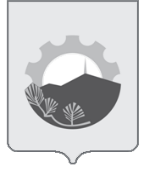 АДМИНИСТРАЦИЯ АРСЕНЬЕВСКОГО ГОРОДСКОГО ОКРУГА Р А С П О Р Я Ж Е Н И Е21 мая 2020 г.г.Арсеньев№71-раУровень рискаОписание рискаНизкий уровеньОтрицательное влияние на отношение институтов гражданского общества к деятельности администрации по развитию конкуренции, вероятность выдачи предупреждения, возбуждения дела о нарушении антимонопольного законодательства, наложения штрафа отсутствуетНезначительныйуровеньВероятность выдачи администрации либо должностным лицам администрации предупрежденияСущественныйуровеньВероятность выдачи администрации предупреждения и возбуждения в отношении его дела о нарушении антимонопольного законодательстваВысокий уровеньВероятность выдачи администрации предупреждения, возбуждения в отношении его дела о нарушении антимонопольного законодательства и привлечения его к административной ответственности (штраф, дисквалификация)№п/пУровень рискаВид риска (описание)Причины и условия возникновения (описание)Общие меры по минимизации и устранению рисковНаличие (отсутствие) остаточных рисковВероятность повторного возникновения рисков№ п/пКомплаенс-рискМероприятия, направленные на минимизацию и устранение комплаенс- рисковОтветственный исполнительСрок исполнения мероприятийОжидаемый результат